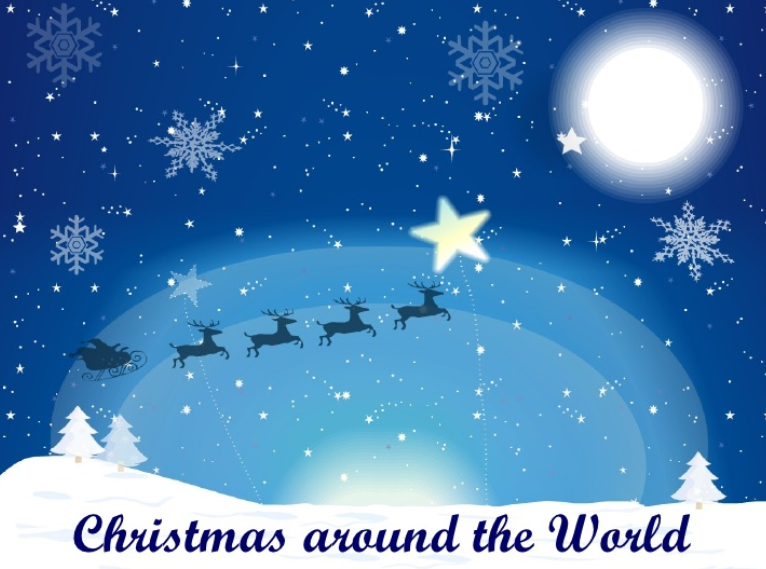  (Based on facts in 5th Class Grow in Love Teachers’ Manual, Pages 173-174)Match these appropriately:St. Nicholas					Grotto of the NativityWigilia						a service in AustraliaMexico						Santa’s name in ChinaDun Che Lao Ren				Feast of the EpiphanyCarols by candlelight				lived in HungaryCelebrated widely in Brazil			to show Jesus as light of the worldChristmas in Japan				celebrated with many choirs singingSmall lamps on the rooftops in 		people visited their family graves southern India Around Christmas time in Finland	 	people roller skate to MassIn Bethlehem					a time to spread happinessChristmas in the Congo			Christmas eve meal in PolandIn Caracas, Venezuela				a special celebration in Mexico